RETIFICAÇÃO EDITAL Nº 02/2020 – em 09/09/2020PROCESSO SELETIVO/EDITAL Nº 02/2020, de AGOSTO de 2020 - para seleção de alunos para o Curso de Especialização em Informática na Saúde - UFRN.Onde se lê:E constarão de uma relação nominal dos candidatos inscritos por ordem alfabética contendo a classificação e o resultado da seleção, de acordo com o cronograma abaixo:Retifica-se para:E constarão de uma relação nominal dos candidatos inscritos por ordem alfabética contendo a classificação e o resultado da seleção, de acordo com o cronograma abaixo: Natal (RN), 09 de Agosto de 2020.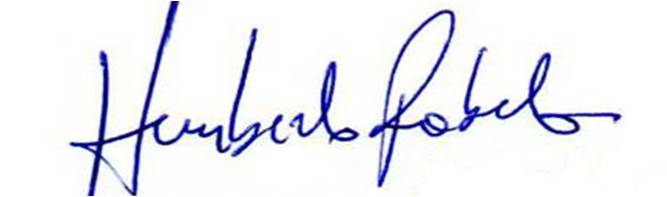 HUMBERTO RABELO (SIAPE: 1196714)Presidente da Banca Examinadora - PORTARIA Nº 24/2020-PPG/UFRNCoordenador do Curso de Especialização em Informática na Saúde da UFRNITEMPERÍODODivulgação do editalNo Início das InscriçõesPeríodo das inscrições21/08 a 04/09/2020Análise das inscrições05/09 a 08/09/2020Divulgação do resultado da homologação das inscrições09/09/2020Interposição de recurso10/09/2020Resposta à eventual recurso interposto nesta etapa14/09/2020Análise e pontuação de documentos dos inscritos15/09 a 28/09/2020Divulgação do resultado da pontuação dos documentos29/09/2020Interposição de recursos30/09 e 01/10/2020Resposta à eventual recurso interposto nesta etapa02/10/2020Resultado final05/10/2020Interposição de recursos06/10/2020Resposta à eventual recurso interposto nesta etapa07/10/2020Matrícula07/10 a 25/10/2020Aula InauguralEntre 26 e 29/10/2020Início das aulas na plataforma AVASUS03/11/2020ITEMPERÍODODivulgação do editalNo Início das InscriçõesPeríodo das inscrições21/08 a 15/09/2020Análise das inscrições16/09 a 23/09/2020Divulgação do resultado da homologação das inscrições24/09/2020Interposição de recurso25/09/2020Resposta à eventual recurso interposto nesta etapa28/09/2020Análise e pontuação de documentos dos inscritos29/09 a 02/10/2020Divulgação do resultado da pontuação dos documentos05/10/2020Interposição de recursos06/10/2020Resposta à eventual recurso interposto nesta etapa07/10/2020Resultado final08/10/2020Interposição de recursos09/10/2020Resposta à eventual recurso interposto nesta etapa12/10/2020Matrícula13/10 a 25/10/2020Aula InauguralEntre 26 e 29/10/2020Início das aulas na plataforma AVASUS03/11/2020